識別表示マーク清刷　申込書識別表示マークの清刷は、材質表示を含む「表示方法の参考資料」をセットにして実費手数料として一部３,０００円を申し受けます。（すべてセット扱いで部分配布は致しません。）他社に配布される場合は、上記枠内と同じ内容のものを其々ご記入の上添付して下さい。当推進協議会指定の　銀行口座に (現金で)振り込み、「ご利用明細票」のコピーを糊付けください。（振り込み手数料は外数にて御願いいたします。）口　座：りそな銀行　虎ノ門支店　普通預金　0113573　 口座名：プラ推進協議会 （プラスイシンキョウギカイ）    必要部数部貴社名貴部署名所在地〒〒業種電話番号Emailご担当者名ご利用明細票コピー　糊付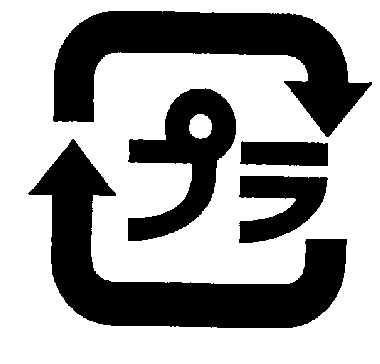 